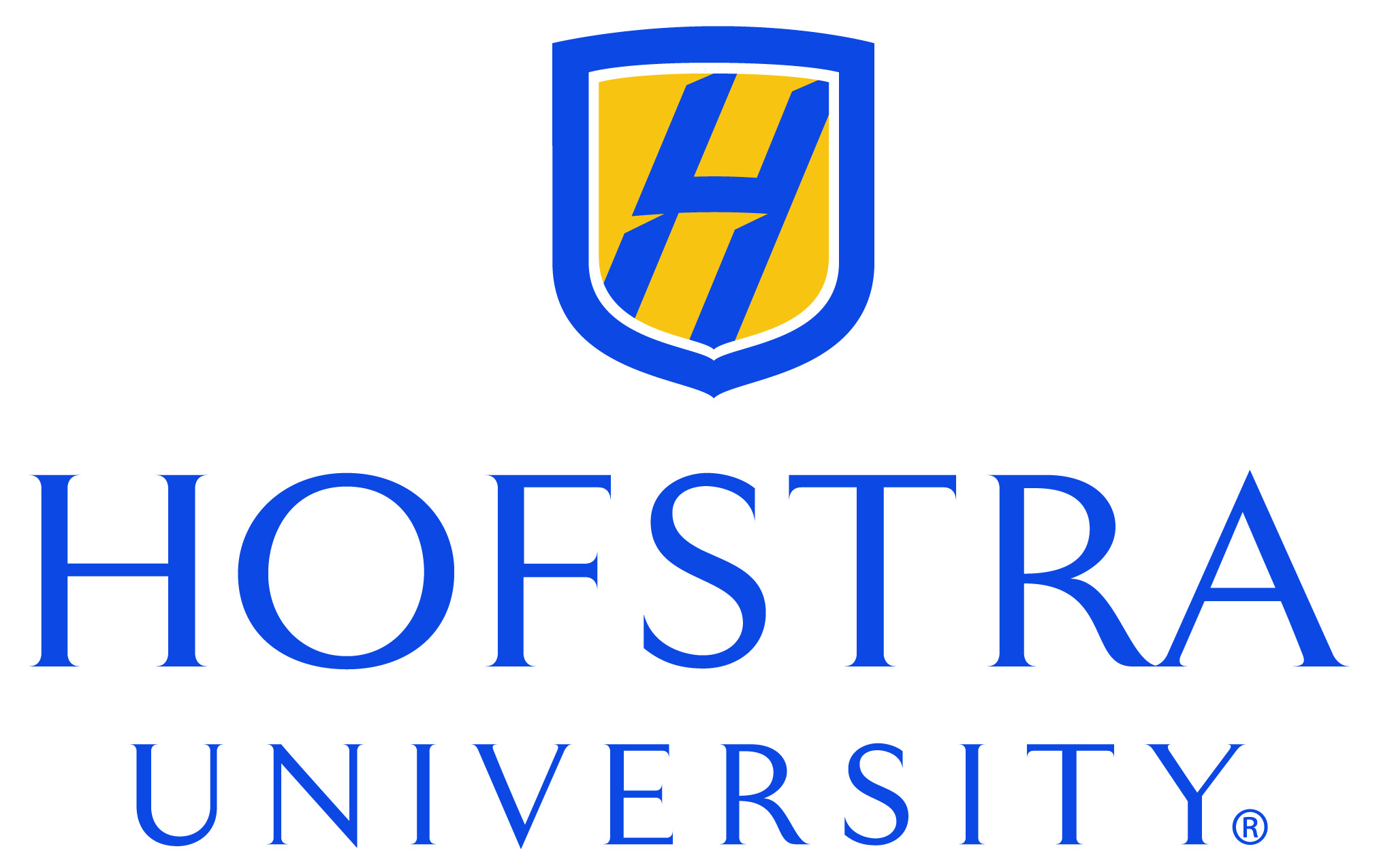 Entrepreneurial Assistance ProgramOffers A New Enhancement Series For BusinessesQuickBooks Online Plus WorkshopsFREE 12-MONTH ACCESS TO QUICKBOOKS ONLINE PLUS           Beginner QuickBooks 		         Advanced QuickBooks                  Online Plus               		                  Online Plus  	  Mon/Wed March 5, 7, 12, 19; 6-9pm  		        Mon/Wed March 21, 26, 28, April 2; 6-9pmSave $100-Enroll In Both Programs by Thu 2/22/18Fee: $500Workshops are scheduled at the Oak Street Center. Seating is limited.For more information or to register, visit http://ce.hofstra.edu/qb, call 516-463-5850 or email april.jones@hofstra.edu.Navigate QuickBooks OnlineSet Up Chart Of AccountsConnect Bank/Credit Card Accounts To The Bank FeedTrack Sales & RevenueCategorize Expenses & PurchasesAdditional Transaction TypesNavigate QuickBooks OnlineSet Up Chart Of AccountsConnect Bank/Credit Card Accounts To The Bank FeedTrack Sales & RevenueCategorize Expenses & PurchasesAdditional Transaction TypesCustomize Financial Reports Manage Accounts Receivable & PayableCalculate Sales Tax Bank & Credit Card Account ReconciliationsTrack Product & Inventory Fee: $300 Basic computer skills required.  Registration Deadline: Tue 2/27/18Register by Thu 2/22/18 – Save $25Discount Fee: $275 Fee: $300 Beginner knowledge of QuickBooks required. Registration Deadline: Thu 3/15/18Register by Fri 3/9/18 – Save $25Discount Fee: $275 